1 ЧЕТВЕРТЬ -2020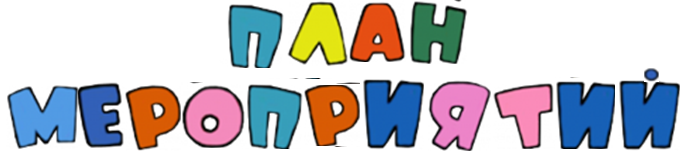    - выполнено,           - не выполнено,          - изменение. 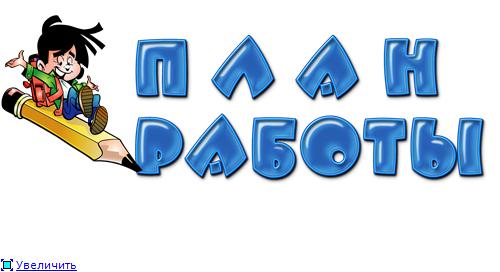 Спортивно-оздоровительное направлениеДуховно-нравственное направлениеСоциальное направлениеОбщеинтеллектуальное направлениеОбщекультурное направлениеКТД "День Здоровья"23.10Общешкольное дело  «День Знаний»01.09Месячник по безопасности01.08-30.09Проведение пятиминутокПосвящение в первоклассники16.10Общешкольное дело    «День Учителя» 05.10САМОУПРАВЛЕНИЕОбщешкольный классный час «Как будем жить дальше» «Выборы капитанов»9.09 -14.09Участие в школьном этапе Всероссийской олимпиады школьниковПосвящение в пятиклассники16.10Общешкольное дело    «День памяти и скорби»14.10Экологический субботник«Сделаем!»13.09-21.09Общешкольное дело     «Солидарность в борьбе с терроризмом» для учащихся 1-11 классов 03.09Месячник МЧС01.10-31.10Классные часы с МЧСУчастие в городских, региональных конкурсах, проектах, акцияхв течение четвертиОбщешкольная онлайн-фотовыставка «Осенние дары»13.09-20.09Общешкольное дело  «Урок Победы» 01.09Посвящение в первоклассников в пешеходы	18.09САМОУПРАВЛЕНИЕИтоговый классный часза 1 четверть 23.10Общешкольное дело  «Урок ОБЖ»01.09Общешкольное дело  "Единый урок безопасности поведения детей на дорогах"21.09-25.09